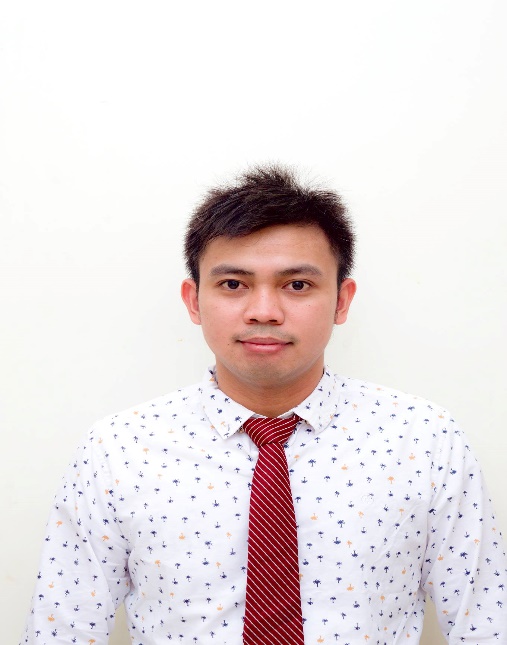 GERALDGERALD.366024@2freemail.com  OBJECTIVES	To obtain a position that will develop my skills and acquire more contemporary knowledge to be competitively prepared to deal with my respective workplace.EDUCATIONAL BACKGROUND							Graduate of	2010-2013					BS hotel and restaurant management							Saint Clare College of Caloocan			2008-2009					BS Business Administration 							Major in Human resource managementUniversity of Rizal system2004-2008					High School Diploma							Justice Cecilla Muñoz Palma High School							Molave St. Payatas Quezon CityWORK EXPERIENCENovember 19, 2014-January 08,2017	Service Expert / Restaurant Supervisor							Dairy Queen Restaurant/ Al Safwa FoodRiyadh City, Kingdom of Saudi ArabiaFunctions:Complete daily inventory count.Performs Cashiering, generate bills and answer guest queries about deal offers and service time.On the floor supervising peak period, monitor product flow, product quality, food safety practices, customer flow and product quality.Answer telephone calls.Review and record waste and complete monthly annual maintenance items.Train newly hired staff.April 23, 2013-  January 24, 2014		Customer Service assistant/Admin						SM Supermalls, Mall of Asia complex , Pasay City PhilippinesFunctions:Provides excellent customer service.Receives calls from clients /Suppliers/ partners/ and transfer to appropriate department person.Takes down messages and relay to appropriate department/ person.Assists tenants and customers with their queries/concerns.TRAININGSDecember 20 2014				Dairy Queen Restaurant/ Al Safwa FoodService crew trainingRiyadh City, Kingdom of Saudi Arabia	December 10 2014				Dairy Queen Restaurant/ Al Safwa FoodChill crew trainingRiyadh City, Kingdom of Saudi ArabiaNovember 30 2014				Dairy Queen Restaurant/ Al Safwa FoodGrill crew trainingRiyadh City, Kingdom of Saudi ArabiaSeptember 24-December 02 2012		on the job training-Traders Hotel ManilaHousekeeping Department							Bakeshop/pastry kitchen							Roxas boulevard,ManilaCERTIFICATION AND SEMINARS 	August 02 2010				Trends in the culinary industry							Taal Vista Hotel							Tagaytay City, Philippines	December 09 2010				Actual shipboard Familiarization									M/S Saint Joseph the worker								Pier 2, Manila, Philippines		March 04 2011				Career path development-Sea based Hospitaliy							Industry and Safety of life at sea							ZRC training center Phils, Inc.								Ermita Manila, Philippines	August 05 2011				Comparative study of different hotels							Subic bay Metropolitan authority							Subic bay freeport zone, PhilippinesSKILLSComputer literateMultitasking and Team working skillsForward planning, strategy and decision making